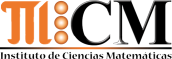 Examen Final de Diseño de ExperimentosEn la siguiente tabla están los datos de un diseño factorial 2x3 con tres réplicas, conteste:Complete los totales que se piden en la tabla anterior.Complete las sumas de cuadrados correspondientes SCA, SCB, SCAB, SCT y SCEObtenga la tabla de análisis de varianza y anote las principales conclusionesA continuación se muestran los resultados obtenidos en un diseño factorial 23 no replicado. Conteste los siguientes incisos: Calcule los efectos principales de A y B, interacción de ABHaga la gráfica del efecto de la interacción de AB.Calcule la suma de cuadrados para el efecto principal de A y para la interacción.Análisis y Diseño de Experimentos Humberto Gutierrez PulidoNombre:Fecha:Nivel de BNivel de BNivel de BNivel de BNivel de BB1B2B3Total Yi..Niveles de AA1444952Niveles de AA134    Y11.=48  Y12.=58   Y13.=Niveles de AA1304362Niveles de AA2626869Niveles de AA256      Y21.=70   Y22.=75   Y23.=Niveles de AA2585865Total Y.j.Y…=ABCY-+-25+++12---30+-+10--+10++-14-++31+--17